Notulen CCO jaarvergadering 9 december 2021 (online via Zoom)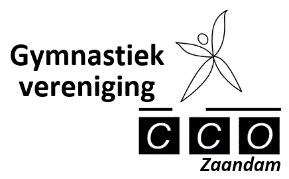 Aanwezige leden: Marina Sakharova, Dick Baars, Martine Verhoeven, Hai Yan Flier, Mirjam Vermeulen, Vera Meekes, Wietske van Blokland, Maartje Hagenaar, Evelien Hotting, Daniela Kraus, Vera Meekes, Karin Mol,  Leny de Ruijter,  Astrid Ullersma,. Aanwezig bestuur: Guido van Beuzekom (algemeen bestuurslid), Astrid Ullersma (algemeen bestuurslid), Dania Vos (algemeen bestuurslid), Daniela Kraus (penningmeester), Meindert Jansma (secretaris)Opening , mededelingen, ingekomen stukkenGuido van Beuzekom start met een algemene terugblik op de jaren 2019 en 2020, jaren die natuurlijk overschaduwd worden door de coronaperikelen. De impact voor CCO is onder meer te zien geweest in een daling van het ledenaantal. Daarnaast ook een financiële impact. Bestuur heeft besloten minder contributie te heffen. Daardoor en door het dalen van het ledenaantal kwam er minder geld binnen. Daar staat tegenover de vrijwillige bijdrage die door de leden is ingebracht en de som van 2435 euro heeft opgeleverd. Gelukkig heeft CCO daarnaast ook een beroep kunnen doen op de bestaande coronasteunmaatregelen, waardoor de vereniging toch goed door de crisis is gerold.Het risico in zo’n periode waarin je elkaar noodgedwongen niet meer in de zaal kunt ontmoeten is dat het ook moeilijker wordt om het verenigingsverband en het verenigingsgevoel levend te houden. Guido benadrukt dat het bestuur erg veel waardering heeft voor de inzet van de leiding in de afgelopen periode. Bestuur is ervan overtuigd dat dit positief heeft uitgewerkt op zowel de onderlinge binding en het verenigingsgevoel als ook op het behoud van leden voor de vereniging.Verslag van de ALV 2019 en 2020 
Guido gaat van start met de presentatie van het jaarverslag 2019  en 2020. Guido loopt kort door de hoofdstukken van het jaarverslag heen – het jaarverslag is in het zien via de website van CCO Zaandam (http://www.ccozaandam.nl/wp/index.php/over-cco/documenten-en-links/) Per hoofdstuk worden in dit verslag de belangrijkste punten aangestipt:
SecretarisBestuursvergaderingen hebben tijdens de Coronaperiode grotendeels online plaatsgevonden. Er waren minder bestuursvergaderingen dan normaal, maar tussendoor was er intensief mail- app- en telefoonverkeer tussen bestuursleden onderling (bijv mbt aanvragen de corona-compensatieregelingen) en tussen bestuursleden en de leiding (bijv ook om noodzakelijke aanpassingen aan de lessen agv corona te bespreken).Eind 2020 was het ledental met 44 gedaald t.o.v. het begin van dat jaar. Dat is een daling met zo’n 15% . Dit lijkt lager dan het “branchegemiddelde” dat rond de 25% schommelt. De inspanningen van de leiding om leden te blijven ‘boeien en binden’ spelen hier zeker een belangrijke rol in. De samenwerking met de zaalverhuurders Hikari en Sportbedrijf Zaanstad loopt over het algemeen soepel.In 2020 heeft de KNGU bekendgemaakt dat de het ledensysteem Digimembers uitgefaseerd zou worden. CCO heeft  ter vervanging daarvan gekozen voor het systeem All United. Karin Mol van de ledenadministratie is in 2020 gestart met de verkenning van dit nieuwe systeem en heeft zich bekwaamd in de werking en toepassing van het systeem.Technisch KaderDania Vos benoemt de leiding en assistenten en de lessen die ze verzorgen. In 2020 zijn er nieuwe steuntjes, een plofmat en nieuwe tumblingvloer (via donatie Schipholfonds) aangeschaft. Dania loopt in chronologische volgorde de lessen wedstrijden in 2019 en 2020 door.PRDe PR-commissie bestond in 2019 & 2020  uit 1 persoon: Simone Rijke. Maar mede  door de omstandigheden hebben er geen activiteiten plaatsgevonden. Inmiddels prijst CCO zich gelukkig dat Martine Verhoeven zich beschikbaar heeft gesteld om diverse PR-taken op te pakken. Zij is hier inmiddels al mee gestart.JeugdraadHai Yan  en Evelien en Floor geven namens de jeugdraad een presentatie over de activiteiten in 2019 en 2020. De jeugdraad bestaat momenteel uit: Hai Yan Flier, Evelien Hotting, Lâle Bozkurt, Chantal Verhoeven en Femke Verhoeven. In 2019 en 2020 maakten daarnaast ook Kyara Stam, Floor Bleeker, Femke van Braam  en  Finette Jansen deel uit van de Jeugdraad. In 2020 heeft de jeugdraad alleen een (alternatief) Pietenfeest kunnen organiseren. Hai Yan en Evelien vertellen aan de hand van een aantal leuke dia’s met foto’s wat in normale omstandigheden de activiteiten zijn die de jeugdraad organiseert: Dam tot Damloop, Bowlen (mét avondeten), Pietenfeest,  CCO disco (met playbackshow en prijs voor ‘best gekleed’), Zwemdag (met snack/patat na afloop). Hai Yan en Evelien krijgen de complimenten van  Guido en andere deelnemers voor de leuke presentatie.FinanciënDe penningmeester, Daniela Kraus licht het financieel jaarverslag 2019 en 2020 toe.2019 is afgesloten met een positief resultaat van € 682,87. 2020 sluiten we af met een beperkt verlies van € 510,79. Wanneer de overheidssteun vanwege corona echter definitief wordt toegekend sluiten we 2020 af met een positief resultaat  € 3489,21. De coronasteun (€4000,- ) is voorlopig nog als een reservering op de balans opgenomen. Het effect van corona is duidelijk zichtbaar in de de contributieinkomsten in 2020 die  per saldo ca.  	€ 10 000 lager waren dan in 2019. In 2019 en 2020 was er een flinke opbrengst  voor de Grote Clubactie: € 1669,10  en € 1876,40. Dank aan Kim Vos voor haar coördinatie in deze.Dick Baars vraagt waarom er verschil wordt gemaakt tussen de posten “vrijwillige bijdrage” en “donaties”. Reden hiervoor is dat het bestuur het van belang vond om de coronasteun vanuit de leden als vrijwillige bijdragen expliciet zichtbaar te maken.Guido geeft aan dat het door omstandigheden niet meer gelukt is om de kascommissie de controle te laten uitvoeren. Guido stelt aan de vergadering voor om de stukken voor 2019 en 2020 onder voorbehoud goed te keuren. Dat kan dan bij de volgende jaarvergadering in 2022 de controle voor drie  jaar in één keer mee te nemen en te laten controleren. Daarbij kan dan ook voor de drie jaren décharge worden verleend. De vergadering keurt onder voorbehoud goed en stemt in met het voorstel. Décharge Jaarverslag 2019 en 2020
Omdat er verder geen vragen zijn over het jaarverslag 2019 en 2020  en wat hierover tijdens de
vergadering  behandeld is verleent Guido het bestuur met een hamerklap décharge over 2019 en 2020.Bedanken vrijwilligers leiding, commissies etcGuido bedankt alle leiding, vrijwilligers ouders, verzorgers, leden, commissies en iedereen die hij  nog vergeten is, maar die wel op de een of andere manier een bijdrage heeft geleverd in 2019 en 2020, voor zijn/haar inzet.Guido staat ook nog even stil bij het afscheid van Vera Meekes als trainster/assistent. Guido typeert Vera als iemand met een groot hart voor CCO.  Hij bedankt haar voor haar belangrijke bijdrage aan de acro-afdeling, o.m. jarenlang met het organiseren van de demo’s maar ook voor haar bijdrage aan de lessen. Daarvoor verdient zij een grote pluim en ook nog een hele mooie bos bloemen, die haar op een later moment nog zal worden overhandigd. (Vera heeft CCO overigens nooit definitief verlaten want zij helpt en ondersteunt CCO nog altijd in haar rol als ‘vliegende keep’).Martine Verhoeven stelt voor om op instagram of Facebook een kopje aan te maken waaronder CCO organisaties, bedrijven of instanties kan bedanken die iets extra’s voor de CCO gedaan hebben. Dit n.a.v. van de dank die Guido heeft uitgesproken aan AV Zaanland voor de gelegenheid die zij ons hebben geboden om belangeloos gebruik te maken van hun Sportaccomodatie. Martine vraag of de namen naar haar kunnen worden doorgespeeld zodat zij dit kan oppakken.Begroting 2021  vaststellen contributie
De cijfers die nu in de begroting voor 2021 staan komen grotendeels overeen met de gerealiseerde bedragen, omdat we de cijfers hebben laten meelopen in de tijd met de feitelijke ontwikkelingen. Guido behandelt een aantal opvallende bedragen. Bedrag voor leiding is aanzienlijk lager agv minder lessen door corona. Zaalhuur is ook lager. Zaalhuur is voor 2021 wat hoger t.o.v. werkelijke kosten in 2020, omdat er dat jaar minder zaalhuur is geweest als gevolg van corona. Astrid vraagt waarom de reiskosten voor 2021 zoveel lager zijn. Guido geeft aan dat het minder op en neer reizen van Alinde in 2021 hier debet aan is en Daniela voegt er aan toe dat dit ook met de online lessen te maken heeft. Omdat er geen verder vragen zijn wordt de begroting goedgekeurd.Samenstellen nieuwe kascommissieAlinde Scholten heeft aangegeven ook voor het komend jaar weer lid te willen zijn van de kascommissie aan. Het is nog niet gelukt definitief duidelijk of Trudy de Boer ook nog een jaar door wil gaan. Mocht dan onverhoopt niet lukken dan wil Vera Meekes eventueel voor haar inspringen.Jaap Wagter Geestdrift bokaal
Wordt vanwege de online setting deze ALV niet uitgereikt. Het bestuur is van mening dat een uitreiking van deze bokaal in een live-situatie dient te gebeuren.Onderscheidingen - jubilarissen
In 2019 waren er drie jubilarissen: 
- De heren Henry Marsman Cees Mulder. Zij zullen de speld voor 25 jaar KNGU lidmaatschap in de les bij Marina uitgereikt krijgen. 
- Daarnaast was Kim Vos in 2019 25 jaar KNGU-lid. 
- In 2020 was Wietske van Blokland 25 jaar KNGU-lid. 
Kim en Wietske zullen de speld op een later moment, bijvoorbeeld tijdens de volgende ALV in ontvangst nemen.Functiewijzigingen
Guido richt het woord tot Astrid Ullersma. Zij zou in maart 2020 aftreden als bestuurslid, maar dit was door het niet doorgaan van de ALV vanwege corona niet mogelijk. Daarvoor heeft zij 12 jaar de post van Penningmeester bekleedt, de laatste jaren is zij nog als algemeen bestuurslid aangebleven  ook om de Daniela als nieuwe penningmeester in werken. Tijdens de vergadering wordt er bij Astrid aangebeld en ontvangt zij van Maaike een bos bloemen en een kadobon. Guido spreekt nogmaals zijn waardering uit voor haar inzet en betrokkenheid bij CCO voor in totaal 15 jaar. Vervolgens richt Guido het woord tot Daniela Kraus. Zij begon 4,5 -4 jaar geleden als algemeen bestuurslid en nam snel daarna het roer over van Astrid als penningmeester. Zij heeft ook een nieuw boekhoudsysteem geïntroduceerd. Guido bedankt Daniela voor haar inzet en terwijl hij dit uitspreekt, gaat ook bij Daniela de bel en staat ook bij haar een boodschapper voor de deur met een bos bloemen en kadobon. Guido krijgt van de vergadering om toestemming om Daniela te déchargeren en zichzelf te installeren als penningmeester. Toekomst CCOGuido geeft aan dat hij voor het komende jaar zich beschikbaar stelt als penningmeester. Hij licht dit verder toe: het is noodzaak dat er voor komend seizoen 3 nieuwe mensen bereid worden gevonden om de rollen van Voorzitter, Secretaris en Penningmeester in te vullen. Indien dat lukt zijn Guido en Meindert bereid om nog een tijd aan te blijven om de nieuwe mensen in te werken.Als zich geen nieuwe kandidaten aandienen zal gekeken moeten worden naar andere oplossingen.Denk aan het samengaan met een andere vereniging (bijv K&V). Andere denkbare scenario’s kunnen nog zijn dat je de verschillende onderdelen bij verschillende andere verenigingen onderbrengt. Tenslotte zou het in de arm nemen van een betaalde verenigingsmanager ook nog een optie kunnen zijn, maar hier hangt wel een prijskaartje aan dat uit de moet contributie worden opgebracht. Dit staat weer op gespannen voet met de wens om de toegang tot de vereniging laagdrempelig te houden. Een optie die ook nog de revue passeert is om de gemeente Zaanstad te benaderen om te vragen of zij iets kunnen organiseren op het gebied van verengingsmanagement binnen de gemeente.
Er ontstaat online een levendige discussie over diverse mogelijkheden en een aantal deelnemers spreekt uit te willen meedenken over oplossingen. Guido roept iedereen die op deze manier wil meedenken op om zich te melden. 
Bestuur zal nog proberen te werven voor nieuwe bestuursleden bij de ouderengroepen, deze actie is al eerder gedaan bij de acro-afdeling. Rondvraag:
Martine vraagt wat de Jaap Wagter Geestdrift precies behelst. Dick Baars licht dit toe en Guido toont de bokaal nog even voor de camera.Nadat is vastgesteld dat er geen verdere vragen of opmerkingen zijn sluit Guido de vergadering.